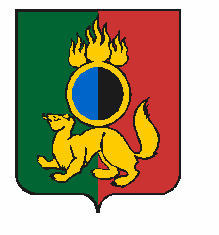 АДМИНИСТРАЦИЯ ГОРОДСКОГО ОКРУГА ПЕРВОУРАЛЬСКПОСТАНОВЛЕНИЕг. ПервоуральскВ целях приведения действующих актов в соответствие с особенностями работы государственных, региональных и иных информационных систем, в соответствии с Федеральным законом от 13 июля 2020 № 189-ФЗ «О государственном (муниципальном) социальном заказе на оказание государственных (муниципальных) услуг в социальной сфере», Федеральным законом от 29 декабря 2012 № 273-ФЗ «Об образовании в Российской Федерации», постановлением Администрации городского округа Первоуральск от 08 июня 2023 года № 1553 «Об организации оказания муниципальных услуг в социальной сфере при формировании муниципального социального заказа на оказание муниципальных услуг в социальной сфере на территории городского округа Первоуральск», Администрация городского округа ПервоуральскПОСТАНОВЛЯЕТ:Внести в Порядок предоставления субсидии юридическим лицам, индивидуальным предпринимателям, физическим лицам – производителям товаров, работ, услуг на оплату соглашения о финансовом обеспечении затрат, связанных с оказанием муниципальных услуг в социальной сфере в соответствии с социальным сертификатом, утвержденный постановлением Администрации городского округа Первоуральск от
19 сентября 2023 года № 2479 «Об утверждении Порядка предоставления субсидии юридическим лицам, индивидуальным предпринимателям, физическим лицам – производителям товаров, работ, услуг на оплату соглашения о финансовом обеспечении затрат, связанных с оказанием муниципальных услуг в социальной сфере в соответствии с социальным сертификатом» (далее – «Порядок»), следующие изменения и дополнения:1.1. Абзац 4 пункт 5 Порядка изложить в новой редакции:«Pj  – нормативные затраты на оказание муниципальной услуги на единицу показателя объема муниципальной услуги, установленные на основании Порядка определения нормативных затрат на оказание муниципальной услуги в соответствии с социальным сертификатом, утвержденного Администрацией городского округа Первоуральск;»;1.2. Абзац 1 пункт 8 Порядка изложить в новой редакции:«8. Уполномоченный орган в течение 5 рабочих дней после представления получателем субсидии отчета осуществляет проверку отчета»;1.3. Абзац 4 пункт 11 Порядка изложить в новой редакции:«Pj  – нормативные затраты на оказание муниципальной услуги на единицу показателя объема муниципальной услуги, установленные на основании Порядка определения нормативных затрат на оказание муниципальной услуги в соответствии с социальным сертификатом, утвержденного Администрацией городского округа Первоуральск;».Действие настоящего постановления распространить на отношения, возникшие с 01 января 2024 года.Разместить настоящее постановление на официальном сайте городского округа Первоуральск.Глава городского округа Первоуральск				 	                    И.В. Кабец19.02.2024№427О внесении изменений в Порядок предоставления субсидии юридическим лицам, индивидуальным предпринимателям, физическим лицам – производителям товаров, работ, услуг на оплату соглашения о финансовом обеспечении затрат, связанных с оказанием муниципальных услуг в социальной сфере в соответствии с социальным сертификатом, утвержденный постановлением Администрации городского округа Первоуральск от
19 сентября 2023 года № 2479 